МИНИСТЕРСТВО ЭКОНОМИЧЕСКОГО РАЗВИТИЯ РОССИЙСКОЙ ФЕДЕРАЦИИПРИКАЗот 22 июня 2015 г. N 385ОБ УТВЕРЖДЕНИИ ФЕДЕРАЛЬНОГО СТАНДАРТАОЦЕНКИ "ОЦЕНКА НЕМАТЕРИАЛЬНЫХ АКТИВОВ И ИНТЕЛЛЕКТУАЛЬНОЙСОБСТВЕННОСТИ (ФСО N 11)"В соответствии со статьей 20 Федерального закона от 29 июля 1998 г. N 135-ФЗ "Об оценочной деятельности в Российской Федерации" (Собрание законодательства Российской Федерации, 1998, N 31, ст. 3813; 2006, N 31, ст. 3456; 2010, N 30, ст. 3998; 2011, N 1, ст. 43, N 29, ст. 4291; 2014, N 30, ст. 4226) приказываю:1. Утвердить прилагаемый Федеральный стандарт оценки "Оценка нематериальных активов и интеллектуальной собственности (ФСО N 11)".2. Настоящий приказ вступает в силу со дня вступления в силу приказов Минэкономразвития России от 20 мая 2015 г. N 297 "Об утверждении Федерального стандарта оценки "Общие понятия оценки, подходы и требования к проведению оценки (ФСО N 1)", от 20 мая 2015 г. N 298 "Об утверждении Федерального стандарта оценки "Цель оценки и виды стоимости (ФСО N 2)", от 20 мая 2015 г. N 299 "Об утверждении Федерального стандарта оценки "Требования к отчету об оценке (ФСО N 3)".МинистрА.В.УЛЮКАЕВУтвержденприказом Минэкономразвития Россииот 22 июня 2015 г. N 385ФЕДЕРАЛЬНЫЙ СТАНДАРТОЦЕНКИ "ОЦЕНКА НЕМАТЕРИАЛЬНЫХ АКТИВОВ И ИНТЕЛЛЕКТУАЛЬНОЙСОБСТВЕННОСТИ (ФСО N 11)"I. Общие положения1. Настоящий Федеральный стандарт оценки разработан с учетом международных стандартов оценки и федеральных стандартов оценки "Общие понятия оценки, подходы и требования к проведению оценки (ФСО N 1)", "Цель оценки и виды стоимости (ФСО N 2)", "Требования к отчету об оценке (ФСО N 3)" (далее соответственно - ФСО N 1, ФСО N 2, ФСО N 3), иных федеральных стандартов оценки, регулирующих оценку отдельных видов объектов оценки, утвержденных Минэкономразвития России, и определяет требования к проведению оценки нематериальных активов и интеллектуальной собственности.2. Положения настоящего Федерального стандарта оценки распространяются на проведение оценки как отдельных нематериальных активов, так и совокупности нематериальных активов.3. При проведении оценки стоимости нематериальных активов и интеллектуальной собственности для случаев бухгалтерского учета, статистического учета, финансовой отчетности, проверки полноты исчисления и уплаты налогов оценщик должен также соблюдать требования соответствующих нормативных правовых актов.II. Объекты оценки4. Для целей настоящего Федерального стандарта оценки объектами оценки могут выступать нематериальные активы - активы, которые не имеют материально-вещественной формы, проявляют себя своими экономическими свойствами, дают выгоды их собственнику (правообладателю) и генерируют для него доходы (выгоды), в том числе:1) исключительные права на интеллектуальную собственность, а также иные права (право следования, право доступа и другие), относящиеся к интеллектуальной деятельности в производственной, научной, литературной и художественной областях;2) права, составляющие содержание договорных обязательств (договоров, соглашений);3) деловая репутация.III. Общие требования к проведению оценки5. Для проведения оценки стоимости объекта оценки оценщик осуществляет:анализ рынка объекта оценки и рынка товаров, работ, услуг, производимых и реализуемых с его использованием, а также других внешних факторов, влияющих на его стоимость;анализ состояния экономического положения в стране, отрасли и регионе, а также иных факторов, влияющих на рынок объекта оценки и рынка продукции (товаров, работ, услуг), производимой и реализуемой с использованием объекта оценки;идентификацию объекта оценки, включая права, привилегии, иные экономические выгоды, связанные с объектом оценки;анализ текущего использования, прогнозных показателей производства и реализации продукции (товаров, работ, услуг) с использованием объекта оценки.6. Оценщик также при наличии информации осуществляет идентификацию других (не включенных в объект оценки) нематериальных активов, если они входят в состав технологической основы производства и реализации продукции с использованием объекта оценки.7. Оценщик собирает информацию из различных источников в объеме, достаточном для идентификации объекта оценки. В состав факторов, рассматриваемых в процессе сбора и анализа информации, могут входить:права, привилегии или иные экономические выгоды, связанные с объектом оценки;срок действия исключительного права на интеллектуальную собственность;способность объекта оценки приносить экономические выгоды и источники этих выгод;состояние и перспективы отрасли, где создан и (или) используется объект оценки;лицензионные договоры или договоры об отчуждении исключительного права на интеллектуальную собственность (при их наличии);другие факторы, имеющие непосредственное отношение к объекту оценки.IV. Задание на оценку8. Задание на оценку объекта оценки должно содержать следующую дополнительную к указанной в ФСО N 1 информацию:о режиме предоставленной правовой охраны интеллектуальной собственности, включая объем, сроки, территории правовой охраны, наличие ограничений (обременений) в отношении исключительных прав на интеллектуальную собственность;об объеме прав на интеллектуальную собственность, подлежащих оценке;о совокупности объектов (или единой технологии, или сопутствующих активах), в состав которой входит объект оценки.В задании на оценку могут быть указаны иные сведения, позволяющие однозначно идентифицировать и раскрыть характеристики объекта оценки и провести оценку его стоимости.9. В задании на оценку могут быть указаны иные расчетные величины, в том числе:расчетная величина лицензионного вознаграждения (далее - роялти);убытки;расчетная величина авторского вознаграждения.V. Анализ рынка10. Для определения стоимости объекта оценки оценщик исследует рынок в тех его сегментах, к которым относятся создание и использование оцениваемого объекта.Анализ рынка объекта оценки выполняется в следующей последовательности:а) анализ влияния макроэкономических факторов, в том числе тенденций, наметившихся на рынке, в период, предшествующий дате оценки;б) определение и анализ сегмента рынка, к которому принадлежит оцениваемый объект:анализ создания и предоставления правовой охраны аналогичным объектам интеллектуальной собственности;анализ текущего состояния, перспектив и тенденций развития отрасли, к которой относится объект оценки;анализ сделок (лицензионных договоров и договоров об отчуждении исключительного права) с объектом оценки либо объектом-аналогом (при наличии);анализ сделок, связанных с объединением бизнеса, имеющего идентичные или аналогичные нематериальные активы (при наличии);в) анализ основных факторов, влияющих на спрос, предложение и цены сопоставимых с объектом оценки объектов. В числе основных факторов, подлежащих анализу, могут быть рассмотрены: тенденция изменения количества объектов, сопоставимых с объектом оценки; тенденция изменения лицензионных договоров; ставки роялти; тенденция импорта и экспорта технологий, аналогичных объекту оценки; иные факторы, влияющие на конкуренцию и ценообразование на рынке технологий или объектов авторского и (или) смежного права, или средств индивидуализации и других объектов интеллектуальной собственности и нематериальных активов;г) основные выводы относительно рынка создания и использования объекта оценки, а также рынка продукции (товаров, работ, услуг), производимой и реализуемой с использованием объекта оценки, необходимые для оценки объекта, например, динамика рынка создания и использования объекта оценки и другие выводы.11. Объем исследований определяется оценщиком самостоятельно.VI. Подходы к оценке12. Доходный подход предусматривает дисконтирование денежных потоков (будущих экономических выгод), генерируемых объектом оценки, или капитализацию годового чистого дохода (выгоды, эффект) от объекта оценки, включая доходы от возможного возмездного предоставления другим лицам доступа к экономическим выгодам от использования объекта оценки.13. При применении доходного подхода оценщик учитывает следующие положения:а) оценщик определяет будущие денежные потоки, формируемые из экономической выгоды, генерируемой объектом оценки. В общем случае выгода может образовываться из экономий на издержках, освобождения от роялти, преимуществ в прибыли, реальных лицензионных платежей, платежей по роялти, избыточного дохода или других выгод;б) период, в течение которого объект оценки способен приносить экономические выгоды, как правило, ограничивается сроком действия правовой охраны или сроком действия лицензионного договора. Продолжительность срока полезного использования объекта оценки может быть сокращена исходя из экономической нецелесообразности дальнейшего его использования;в) ставка дисконтирования рассчитывается одним из следующих методов:- на основе анализа рыночных показателей, отражающих доходность аналогичных объекту оценки объектов;- на основе средневзвешенной стоимости капитала организации (бизнеса), использующей объект оценки;- кумулятивным способом, основанным на определении безрисковой ставки использования денежных средств, ожидаемого уровня инфляции и размера премиальной надбавки за риски, связанные с инвестицией в объект оценки;г) ставка капитализации может использоваться при применении оценочных коэффициентов, таких как мультипликаторы "цена/прибыль", или при корректировке ставки дисконтирования с целью отражения любого будущего роста денежного потока от использования объекта оценки в постпрогнозном периоде;д) в дополнение к капитализации дохода от использования нематериального актива необходимо учитывать любые доступные для правообладателя объекта оценки налоговые выгоды и преимущества, включая эффекты от амортизации оцениваемого нематериального актива, соответствующие нормам действующего законодательства, и ввести в денежные потоки соответствующие корректировки.14. Стоимость бизнесобразующих нематериальных активов, которые создают прибыль в комплексе с другими активами бизнеса (например, сложный объект, единая технология, лицензия на осуществление вида деятельности, проекты научно-исследовательских работ, опытно-конструкторских и технологических работ, лицензии на пользование недрами и другие аналогичные нематериальные активы) может оцениваться в составе всего бизнеса на основе избыточной прибыли. Для этого вначале формируется денежный поток от всего бизнеса; устанавливаются экономические ренты (выгоды), приходящиеся на сопутствующие (материальные, финансовые, отдельно идентифицированные нематериальные) активы бизнеса, не входящие в объект оценки; из денежного потока от всего бизнеса вычитаются те доли денежных потоков, которые относятся к сопутствующим активам. Результат представляет собой избыточную прибыль, приписываемую оцениваемому нематериальному активу. Стоимость нематериального актива определяется как приведенная стоимость остаточного денежного потока (избыточной прибыли). Денежный поток, создаваемый оцениваемым нематериальным активом, не может превышать денежного потока от всего бизнеса (использующего эти нематериальные активы) в целом.15. При применении затратного подхода оценщик учитывает следующие положения:а) затратный подход к оценке объекта оценки целесообразно применять:при оценке стоимости объектов оценки, созданных самими правообладателями;при недостаточности данных, необходимых для применения сравнительного и доходного подходов;б) стоимость объекта оценки определяется затратным подходом, когда существует возможность его воссоздания путем определения затрат на его воспроизводство или замещение;в) входные переменные, которые учитываются при применении затратного подхода к оценке нематериальных активов, включают:затраты на разработку или приобретение идентичного объекта или объекта с аналогичными полезными свойствами;любые корректировки затрат на разработку или приобретение, необходимые для отражения специфических характеристик объекта оценки, в том числе его функционального и экономического устареваний;экономическая выгода разработчика объекта оценки;г) затраты на разработку объекта оценки могут включать расходы по оплате труда и иные виды вознаграждения, оплату материалов, накладных расходов, а также юридические издержки по правовой охране, налоги, предпринимательскую прибыль в период разработки объекта оценки;д) в случае использования исторических (первоначальных) затрат на создание объекта оценки необходимо будет привести их к текущей дате с помощью наиболее подходящего индекса;е) при определении затрат на воспроизводство объекта оценки оценщик определяет стоимость воссоздания новой точной копии объекта оценки. Затраты в этом случае определяются исходя из действующих на дату оценки цен на услуги с использованием знаний, опыта и навыков авторов-разработчиков (при наличии) объекта оценки;ж) при определении затрат на создание объекта, имеющего аналогичные полезные свойства, оценщик определяет стоимость создания объекта оценки той же полезности, являющегося аналогом объекта оценки по функциональному назначению и вариантам использования. В этом случае затраты должны быть определены на основе действующих на дату оценки цен на сырье, товары, услуги, энергоносители и стоимости рабочей силы в том регионе и (или) в той отрасли экономики, в которых создаются объекты, аналогичные объекту оценки.16. При применении сравнительного подхода к оценке объектов оценки стоимость определяется оценщиком с использованием следующей информации:об условиях сделок, а также о предложениях на продажу и покупку объектов-аналогов на рынке по состоянию на дату оценки или по состоянию на дату, предшествующую дате оценки, если по состоянию на дату оценки такая информация доступна;о влиянии ценообразующих факторов объектов-аналогов на их рыночную стоимость.Определение влияния ценообразующих факторов объектов-аналогов на их рыночную стоимость может проводиться с применением ценовых мультипликаторов - расчетных величин, отражающих соотношение между стоимостью объекта-аналога и его ценообразующим параметром при условии доказанной значимости последнего.В ряде случаев цены предложений объектов-аналогов могут быть обоснованно скорректированы.Для сравнения объекта оценки с другими объектами, с которыми были совершены сделки или которые представлены на рынке для их совершения, обычно используются следующие элементы сравнения:режим предоставленной правовой охраны, включая переданные права и сроки использования интеллектуальной собственности;условия финансирования сделок с нематериальными активами, включая соотношение собственных и заемных средств;изменение цен на нематериальные активы за период с даты совершения сделки с объектом-аналогом до даты проведения оценки;отрасль, в которой были или будут использованы нематериальные активы;территория, на которую распространяется действие предоставляемых (оцениваемых) прав;функциональные, технологические, экономические характеристики выбранных объектов-аналогов, аналогичные соответствующим характеристикам объекта оценки;спрос на продукцию, которая может производиться или реализовываться с использованием объекта оценки;срок использования объекта оценки, в течение которого объект оценки способен приносить экономические выгоды;другие характеристики нематериального актива, влияющие на стоимость.VII. Особенности оценки деловой репутации17. Для целей оценки при определении стоимости положительной деловой репутации (гудвилл) определяется любая будущая экономическая выгода, генерируемая бизнесом или активами, которые неотделимы от данного бизнеса или групп активов, входящих в его состав. Примерами таких выгод может быть увеличение эффективности, возникающее в результате объединения бизнесов (снижение операционных затрат и экономии от масштаба, не отраженные в стоимости других активов), организационный капитал (например, выгоды, возникающие благодаря созданной сети или возможности выхода на новые рынки и тому подобное).18. Стоимость деловой репутации представляет собой сумму, остающуюся после вычитания из стоимости (цены покупки) организации стоимости всех идентифицируемых материальных активов, в том числе денежных, и нематериальных активов, скорректированной с учетом фактических или потенциальных обязательств.VIII. Согласование результатов оценки19. Согласование результатов оценки объекта оценки, полученных с использованием различных методов и подходов к оценке, осуществляется в соответствии с требованиями ФСО N 1.КонсультантПлюс: примечание.Нумерация разделов дана в соответствии с официальным текстом документа.IV. Заключительные положения20. В случае расхождений между требованиями настоящего Федерального стандарта оценки с требованиями ФСО N 1, ФСО N 2, ФСО N 3 и других федеральных стандартов оценки, регулирующих оценку отдельных видов объектов оценки, утвержденных Минэкономразвития России, приоритет имеет настоящий Федеральный стандарт.\ql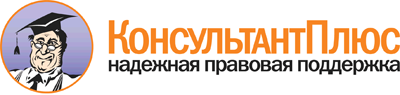 Приказ Минэкономразвития России от 22.06.2015 N 385
"Об утверждении Федерального стандарта оценки "Оценка нематериальных активов и интеллектуальной собственности (ФСО N 11)"Документ предоставлен КонсультантПлюс

www.consultant.ru

Дата сохранения: 26.06.2015